	                        Проект № 425 від 25.06.21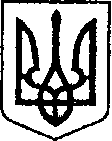 УКРАЇНАЧЕРНІГІВСЬКА ОБЛАСТЬН І Ж И Н С Ь К А   М І С Ь К А   Р А Д А ___ сесія VIII скликання Р І Ш Е Н Н Я від _________  2021р.                       м. Ніжин	     	                    №_____2021             Відповідно до статей 25, 26, 42, 59, 60, 73 Закону України «Про місцеве самоврядування в Україні», Закону України «Про оренду державного та комунального майна» від 03 жовтня 2019 року №157-XI, Порядку передачі в оренду державного та комунального майна, затвердженого постановою Кабінету Міністрів України від 03 червня 2020р. №483 «Деякі питання оренди державного та комунального майна», Регламентy Ніжинської міської ради Чернігівської області, затвердженого рішенням Ніжинської міської ради від 27 листопада 2020 року №3-2/2020, з метою ефективного використання комунального майна Ніжинської територіальної громади, міська рада вирішила:            1. Визнати рішення Ніжинської міської ради №54-9/2021 від 22 квітня 2021 року «Про передачу в оперативне управління майна комунальної власності (частину нежитлової будівлі-колишній рентгенкабінет), загальною площею 78,4 кв.м., розташованого за адресою: місто Ніжин, вулиця Успенська, будинок 2, літера «Б», для розміщення архіву ЦНАПу Ніжинської міської ради» таким, що втратило чинність.	2.Начальнику відділу комунального майна Управління комунального майна та земельних відносин Ніжинської міської ради Федчун Н.О. забезпечити оприлюднення даного рішення на офіційному сайті Ніжинської міської ради протягом п’яти робочих днів після його прийняття.  	3.Організацію виконання даного рішення покласти на першого заступника міського голови з питань діяльності виконавчих органів ради Вовченка Ф.І., начальника управління комунального майна та земельних відносин Ніжинської міської ради Онокало І.А.           4.Контроль за виконанням даного рішення покласти на постійну комісію міської ради з питань житлово-комунального господарства, комунальної власності,  транспорту  і  зв’язку  та  енергозбереження  (голова комісії Дегтяренко В.М.).Міський голова					                          Олександр КОДОЛАПодає:Начальник управління комунального майната земельних відносин Ніжинської міської ради	            Ірина ОНОКАЛО Погоджують:Перший заступник міського голови з питань діяльностівиконавчих органів ради                                                          Федір ВОВЧЕНКОСекретар Ніжинської міської ради                                         Юрій ХОМЕНКОГоловний спеціаліст-юрист відділубухгалтерського обліку, звітностіта правового забезпечення управліннякомунального майна та земельнихвідносин Ніжинської міської ради                                       Сергій САВЧЕНКОНачальник відділуюридично-кадрового забезпечення апарату                                                                   В’ячеслав ЛЕГАвиконавчого комітетуНіжинської міської ради     		                    Голова постійної комісії міськоїради з питань житлово-комунальногогосподарства, комунальної власності, транспорту і зв’язку та енергозбереження	          Вячеслав ДЕГТЯРЕНКОГолова постійної комісії міської ради з питаньрегламенту, законності, охорони прав і свобод громадян,запобігання корупції, адміністративно-територіальногоустрою, депутатської діяльності та етики                              Валерій САЛОГУБПояснювальна запискадо проекту рішення Ніжинської міської ради «Про  втрату чинності рішення Ніжинської міської ради №54-9/2021 від 22 квітня 2021 року «Про передачу в оперативне управління майна комунальної власності (частину нежитловоїбудівлі-колишній рентгенкабінет), загальною площею  78,4 кв.м., розташованого за адресою: місто Ніжин, вулиця Успенська, будинок 2,літера «Б», для розміщення архіву ЦНАПу Ніжинської міської ради»»            Проект даного рішення:передбачає визнати дане рішення таким, що втратило чинність;підстава для підготовки рішення – намір власника комунального майна Ніжинської міської ради більш ефективно використати даний об’єкт нерухомого майна; рішення підготовлене відповідно до статей 25, 26, 42, 59, 60, 73 Закону України «Про місцеве самоврядування в Україні», Закону України «Про оренду державного та комунального майна» від 03 жовтня 2019 року №157-XI, Порядку передачі в оренду державного та комунального майна, затвердженого постановою Кабінету Міністрів України від 03 червня 2020р. №483 «Деякі питання оренди державного та комунального майна», Регламентy Ніжинської міської ради Чернігівської області, затвердженого рішенням Ніжинської міської ради від 27 листопада 2020 року №3-2/2020;реалізація запропонованого рішення дасть можливість включити даний об’єкт у Перелік об’єктів, що підлягають приватизації з подальшим відчуженням даного об’єкту шляхом продажу на електронному аукціоні та поповнити коштами міський бюджет з подальшим їх використанням на нагальні  потреби міської громади;відповідальний за підготовку рішення - начальник відділу комунального майна управління комунального майна та земельних відносин Ніжинської міської ради Чернігівської області Федчун Н.О.Начальник управління комунального майната земельних відносин Ніжинської міської ради	            Ірина ОНОКАЛОПро  втрату чинності рішення Ніжинської міської ради №54-9/2021 від 22 квітня 2021 року«Про передачу в оперативне управління майна комунальної власності (частину нежитлової будівлі-колишній рентгенкабінет), загальною площею  78,4 кв.м., розташованого за адресою: місто Ніжин, вулиця Успенська, будинок 2, літера «Б», для розміщення архіву ЦНАПу Ніжинської міської ради» 